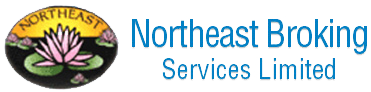 Annexure CInvestor Complaints Data of Depository                   Participants Operations:Data for the month ending : May’23Trend of monthly disposal of complaints Includes complaints of previous months resolved in the current month, if any.**Should include total complaints pending as on the last day of the month, if any.^Average resolution time is the sum total of time taken to resolve each complaint in the current month divided by total number of complaints resolved in the current month.Trend of annual disposal of complaintsSNReceived fromCarried forward from previous monthReceived during the monthTotal PendingResolved*Pending at the end of the month**Pending at the end of the month**Average Resolution time^(in days)Pending for less than 3 monthsPending for more than	3months1234567781Directly from InvestorsNilNilNilNilNilNilNil2SEBI (SCORES)NilNilNilNilNilNilNil3DepositoriesNilNilNilNilNilNilNil4OtherSources	(if any)NilNilNilNilNilNilNil5Grand TotalNilNilNilNilNilNilNilSNMonthCarried	forwardfrom	previous monthReceivedResolved*Pending**1234561April -2023               Nil               Nil               Nil               Nil2May-2023               Nil               Nil               Nil               NilGrand Total               Nil               Nil               Nil               NilSNYearCarried forwardfrom	previous yearReceivedduring	the yearResolvedduring	the yearPending	atthe end of the year12017-18           Nil           Nil           Nil           Nil22018-19           Nil           Nil           Nil           Nil32019-20           Nil           Nil           Nil           Nil42020-21           Nil           Nil            Nil            Nil52021-22           Nil             01             01           Nil62022-23           Nil           Nil           Nil           Nil72023-24           Nil           Nil           Nil           NilGrand Total           Nil            01              01           Nil